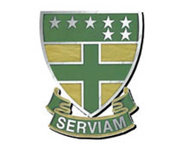                                                                                                 ΗΜΕΡΟΜΗΝΙΑ: 19.03.2019                                                                  ΑΡΙΘ. ΠΡΩΤ.:  89ΕΛΛΗΝΟΓΑΛΛΙΚΗ  ΣΧΟΛΗ   ΟΥΡΣΟΥΛΙΝΩΝ                             ΛΥΚΕΙΟΠΡΟΚΗΡΥΞΗ   ΜΕΤΑΚΙΝΗΣΗΣΠροϋποθέσειςΗ προσφορά κατατίθεται κλειστή μέχρι την ώρα που αναφέρεται και μόνο σε έντυπη μορφή στο σχολείο.Εσωκλείεται από το ταξιδιωτικό γραφείο υπεύθυνη δήλωση ότι διαθέτει βεβαίωση συνδρομής των νόμιμων προϋποθέσεων λειτουργίας, η οποία είναι σε ισχύ.	Το 20% του συνολικού ποσού παρακρατείται ως εγγύηση και θα αποδοθεί σε τρεις ( 3 ) εργάσιμες ημέρες μετά την επιστροφή, εφόσον έχουν τηρηθεί επακριβώς όλα όσα συμφωνήθηκαν.	 Η ΔΙΕΥΘΥΝΤΡΙΑ 	ΔΗΜΗΤΡΑ ΣΕΡΓΗ1. α) ΣΧΟΛΕΙΟΓΕΛ ΟΥΡΣΟΥΛΙΝΩΝ – Α΄ΛΥΚΕΙΟΥ2. ΠΡΟΟΡΙΣΜΟΣΝΑΞΟΣ  3. ΑΡΙΘΜΟΣ ΗΜΕΡΩΝ34. ΗΜΕΡΟΜΗΝΙΕΣ12-14.04.20195. α) ΑΡΙΘΜΟΣ     ΜΑΘΗΤΩΝ37    β) ΑΡΙΘΜΟΣ     ΚΑΘΗΓΗΤΩΝ36. α) ΚΑΤΗΓΟΡΙΑ ΞΕΝΟΔΟΧΕΙΟΥΞΕΝΟΔΟΧΕΙΟ ΤΕΣΣΑΡΩΝ ΑΣΤΕΡΩΝΜΟΝΟΚΛΙΝΑ ΔΩΜΑΤΙΑ ΓΙΑ ΚΑΘΗΓΗΤΕΣΔΙΚΛΙΝΑ ΚΑΙ ΤΡΙΚΛΙΝΑ ΓΙΑ ΜΑΘΗΤΕΣ ΜΕ ΠΡΩΙΝΟ ΚΑΙ ΗΜΙΔΙΑΤΡΟΦΗ    β) ΠΕΡΙΟΧΗ ΝΑΞΟΣ7. ΜΕΤΑΦΟΡΙΚΟ ΜΕΣΟΠΛΟΙΟ Blue Star ΑΠΟ ΠΕΙΡΑΙΑ ΠΡΟΣ ΝΑΞΟ ΚΑΙ ΑΠΟ ΝΑΞΟ ΠΡΟΣ ΠΕΙΡΑΙΑΠΟΥΛΜΑΝ (ΜΕΤΑΚΙΝΗΣΗ ΣΤΗ ΝΑΞΟ) ΔΙΑΘΕΣΙΜΟ 24 ΩΡΕΣ ΤΟ 24ΩΡΟ8. ΛΟΙΠΕΣ ΥΠΗΡΕΣΙΕΣ Ξεναγήσεις στη Νάξο9. ΑΣΦΑΛΙΣΗ ΕΥΘΥΝΗΣ  ΔΙΟΡΓΑΝΩΤΗΝΑΙ 10. ΕΠΙΒΑΡΥΝΣΗ ΑΝΑ ΜΑΘΗΤΗ  (ΜΕ ΦΠΑ)ΝΑΙ11.ΣΥΝΟΛΙΚΟ ΚΟΣΤΟΣ ΜΕΤΑΚΙΝΗΣΗΣΝΑΙ12. ΠΡΟΑΙΡΕΤΙΚΗ ΑΣΦΑΛΙΣΗ       (ΑΤΥΧΗΜΑΤΟΣ-ΑΣΘΕΝΕΙΑΣ)ΝΑΙ13. ΚΑΤΑΛΗΚΤΙΚΗ ΗΜΕΡΟΜΗΝΙΑ         ΚΑΤΑΘΕΣΗΣ ΠΡΟΣΦΟΡΑΣ ΣΤΟ  ΣΧΟΛΕΙΟΤρίτη 26 Μαρτίου 2019, 11.0014. ΗΜΕΡΟΜΗΝΙΑ ΑΝΟΙΓΜΑΤΟΣ  ΠΡΟΣΦΟΡΑΣ Τρίτη 26 Μαρτίου 2019,  13:00